KEMAMPUAN SISWA DALAM MEMAHAMI NILAI KASIH SAYANG DAN TANGGUNG JAWAB YANG TERPANCAR DALAM CERITA RAKYAT LAU KAWAR DAN TERBENTUKNYA DANAU TOBAASAL SUMATERA UTARA PADA SISWA KELAS X SMKNEGERI 1 LIMA PULUH MELALUI METODE CTL TAHUN PEMBELAJARAN2022- 2023TESISOleh:NURHAYANINPM : 217015012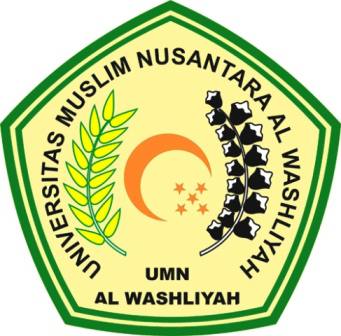 PROGRAM PASCASARJANAUNIVERSITAS MUSLIM NUSANTARAAL WASHLIYAHMEDAN2023KEMAMPUAN SISWA DALAM MEMAHAMI NILAI KASIH SAYANG DAN TANGGUNG JAWAB YANG TERPANCAR DALAM CERITA RAKYAT LAU KAWAR DAN TERBENTUKNYA DANAU TOBAASAL SUMATERA UTARA PADA SISWA KELAS X SMKNEGERI 1 LIMA PULUH MELALUI METODE CTL TAHUN PEMBELAJARAN2022- 2023TESISDiajukan Untuk Melengkapi Tugas-tugas dan Memenuhi Syarat-syaratUntuk Mencapai Gelar Magister Oleh:NURHAYANINPM : 217015012PROGRAM PASCASARJANAUNIVERSITAS MUSLIM NUSANTARAAL WASHLIYAHMEDAN2023